Приложение № 2к Регламенту брокерского обслуживанияклиентов на финансовых рынкахАО «РЕАЛИСТ БАНК»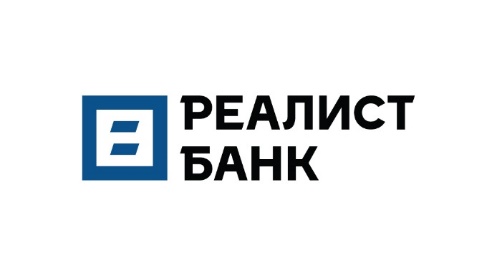 Анкета юридического лица___________________________						_______________/_____________/(Должность)								(Подпись)	(ФИО)М.П.							   		____.____.___________г.(Дата заполнения)1.Общие сведения1.Общие сведения1.Общие сведения1.Общие сведения1.Общие сведения1.Общие сведения1.Общие сведения1.Общие сведения1.Общие сведения1.Общие сведения1.Общие сведения1.Общие сведения1.Общие сведения1.Общие сведения1.Общие сведенияПолное наименование Полное наименование Полное наименование Полное наименование Полное наименование Полное наименование Полное наименование Полное наименование Полное наименование Наименование на иностранном языке Наименование на иностранном языке Наименование на иностранном языке Наименование на иностранном языке Наименование на иностранном языке Наименование на иностранном языке Наименование на иностранном языке Наименование на иностранном языке Наименование на иностранном языке Краткое наименованиеКраткое наименованиеКраткое наименованиеКраткое наименованиеКраткое наименованиеКраткое наименованиеКраткое наименованиеКраткое наименованиеКраткое наименованиеОрганизационно-правовая формаОрганизационно-правовая формаОрганизационно-правовая формаОрганизационно-правовая формаОрганизационно-правовая формаОрганизационно-правовая формаОрганизационно-правовая формаОрганизационно-правовая формаОрганизационно-правовая формаЮрисдикция, наименование страны Юрисдикция, наименование страны Юрисдикция, наименование страны Юрисдикция, наименование страны Юрисдикция, наименование страны Юрисдикция, наименование страны Юрисдикция, наименование страны Юрисдикция, наименование страны Юрисдикция, наименование страны Налоговый статус (резидент/нерезидент)Налоговый статус (резидент/нерезидент)Налоговый статус (резидент/нерезидент)Налоговый статус (резидент/нерезидент)Налоговый статус (резидент/нерезидент)Налоговый статус (резидент/нерезидент)Налоговый статус (резидент/нерезидент)Налоговый статус (резидент/нерезидент)Налоговый статус (резидент/нерезидент)Квалифицированный инвестор (да/нет)Квалифицированный инвестор (да/нет)Квалифицированный инвестор (да/нет)Квалифицированный инвестор (да/нет)Квалифицированный инвестор (да/нет)Квалифицированный инвестор (да/нет)Квалифицированный инвестор (да/нет)Квалифицированный инвестор (да/нет)Квалифицированный инвестор (да/нет)ИНН (КИО) / КППИНН (КИО) / КППИНН (КИО) / КППИНН (КИО) / КППИНН (КИО) / КППИНН (КИО) / КППИНН (КИО) / КППИНН (КИО) / КППИНН (КИО) / КППБИК для кредитных организаций резидентовБИК для кредитных организаций резидентовБИК для кредитных организаций резидентовБИК для кредитных организаций резидентовБИК для кредитных организаций резидентовБИК для кредитных организаций резидентовБИК для кредитных организаций резидентовБИК для кредитных организаций резидентовБИК для кредитных организаций резидентовОГРНОГРНОГРНОГРНОГРНОГРНОГРНОГРНОГРНДата присвоения ОГРНДата присвоения ОГРНДата присвоения ОГРНДата присвоения ОГРНДата присвоения ОГРНДата присвоения ОГРНДата присвоения ОГРНДата присвоения ОГРНДата присвоения ОГРННаименование регистрирующего органаНаименование регистрирующего органаНаименование регистрирующего органаНаименование регистрирующего органаНаименование регистрирующего органаНаименование регистрирующего органаНаименование регистрирующего органаНаименование регистрирующего органаНаименование регистрирующего органаСведения о государственной регистрации для нерезидентов РФСведения о государственной регистрации для нерезидентов РФСведения о государственной регистрации для нерезидентов РФСведения о государственной регистрации для нерезидентов РФСведения о государственной регистрации для нерезидентов РФСведения о государственной регистрации для нерезидентов РФСведения о государственной регистрации для нерезидентов РФСведения о государственной регистрации для нерезидентов РФСведения о государственной регистрации для нерезидентов РФTINTINTINTINTINTINTINTINTIN2.Сведения об адресах2.Сведения об адресах2.Сведения об адресах2.Сведения об адресах2.Сведения об адресах2.Сведения об адресах2.Сведения об адресах2.Сведения об адресах2.Сведения об адресах2.Сведения об адресах2.Сведения об адресах2.Сведения об адресах2.Сведения об адресах2.Сведения об адресах2.Сведения об адресахАдрес регистрацииАдрес регистрацииАдрес регистрацииАдрес регистрацииПочтовый адресПочтовый адресПочтовый адресПочтовый адресОфициальный сайтОфициальный сайтОфициальный сайтОфициальный сайт3. Коды статистики3. Коды статистики3. Коды статистики3. Коды статистики3. Коды статистики3. Коды статистики3. Коды статистики3. Коды статистики3. Коды статистики3. Коды статистики3. Коды статистики3. Коды статистики3. Коды статистики3. Коды статистики3. Коды статистикиОКПООКФСОКФСОКФСОКАТООКВЭДОКВЭДОКВЭДОКОГУОКОПФОКОПФОКОПФ4.Вид лицензии профессионального участника рынка ценных бумаг (при наличии)4.Вид лицензии профессионального участника рынка ценных бумаг (при наличии)4.Вид лицензии профессионального участника рынка ценных бумаг (при наличии)4.Вид лицензии профессионального участника рынка ценных бумаг (при наличии)4.Вид лицензии профессионального участника рынка ценных бумаг (при наличии)4.Вид лицензии профессионального участника рынка ценных бумаг (при наличии)4.Вид лицензии профессионального участника рынка ценных бумаг (при наличии)4.Вид лицензии профессионального участника рынка ценных бумаг (при наличии)4.Вид лицензии профессионального участника рынка ценных бумаг (при наличии)4.Вид лицензии профессионального участника рынка ценных бумаг (при наличии)4.Вид лицензии профессионального участника рынка ценных бумаг (при наличии)4.Вид лицензии профессионального участника рынка ценных бумаг (при наличии)4.Вид лицензии профессионального участника рынка ценных бумаг (при наличии)4.Вид лицензии профессионального участника рынка ценных бумаг (при наличии)4.Вид лицензии профессионального участника рынка ценных бумаг (при наличии)Вид деятельностиВид деятельностиВид деятельностиНомер лицензииНомер лицензииНомер лицензииДата выдачиДата выдачиДата выдачиДата выдачиКем выдана лицензияКем выдана лицензияКем выдана лицензияКем выдана лицензияСрок действия лицензии5.Сведения об уставном капитале организации5.Сведения об уставном капитале организации5.Сведения об уставном капитале организации5.Сведения об уставном капитале организации5.Сведения об уставном капитале организации5.Сведения об уставном капитале организации5.Сведения об уставном капитале организации5.Сведения об уставном капитале организации5.Сведения об уставном капитале организации5.Сведения об уставном капитале организации5.Сведения об уставном капитале организации5.Сведения об уставном капитале организации5.Сведения об уставном капитале организации5.Сведения об уставном капитале организации5.Сведения об уставном капитале организацииВеличина зарегистрированного уставного капиталаВеличина зарегистрированного уставного капиталаВеличина зарегистрированного уставного капиталаВеличина зарегистрированного уставного капиталаВеличина зарегистрированного уставного капиталаВеличина зарегистрированного уставного капиталаВеличина зарегистрированного уставного капиталаВеличина зарегистрированного уставного капиталаВеличина зарегистрированного уставного капиталаВеличина оплаченного уставного капиталаВеличина оплаченного уставного капиталаВеличина оплаченного уставного капиталаВеличина оплаченного уставного капиталаВеличина оплаченного уставного капиталаВеличина оплаченного уставного капиталаВеличина оплаченного уставного капиталаВеличина оплаченного уставного капиталаВеличина оплаченного уставного капитала6.Сведения об участниках/акционерах6.Сведения об участниках/акционерах6.Сведения об участниках/акционерах6.Сведения об участниках/акционерах6.Сведения об участниках/акционерах6.Сведения об участниках/акционерах6.Сведения об участниках/акционерах6.Сведения об участниках/акционерах6.Сведения об участниках/акционерах6.Сведения об участниках/акционерах6.Сведения об участниках/акционерах6.Сведения об участниках/акционерах6.Сведения об участниках/акционерах6.Сведения об участниках/акционерах6.Сведения об участниках/акционерахКраткое наименование / ФИОКраткое наименование / ФИОКраткое наименование / ФИОКраткое наименование / ФИОКраткое наименование / ФИОКраткое наименование / ФИОКраткое наименование / ФИОКраткое наименование / ФИОКраткое наименование / ФИОДоля (%)Доля (%)Доля (%)Доля (%)Доля (%)Доля (%)7.Сведения о бенефициарных владельцах (более 25%)7.Сведения о бенефициарных владельцах (более 25%)7.Сведения о бенефициарных владельцах (более 25%)7.Сведения о бенефициарных владельцах (более 25%)7.Сведения о бенефициарных владельцах (более 25%)7.Сведения о бенефициарных владельцах (более 25%)7.Сведения о бенефициарных владельцах (более 25%)7.Сведения о бенефициарных владельцах (более 25%)7.Сведения о бенефициарных владельцах (более 25%)7.Сведения о бенефициарных владельцах (более 25%)7.Сведения о бенефициарных владельцах (более 25%)7.Сведения о бенефициарных владельцах (более 25%)7.Сведения о бенефициарных владельцах (более 25%)7.Сведения о бенефициарных владельцах (более 25%)7.Сведения о бенефициарных владельцах (более 25%)Краткое наименование / ФИОКраткое наименование / ФИОКраткое наименование / ФИОКраткое наименование / ФИОКраткое наименование / ФИОКраткое наименование / ФИОКраткое наименование / ФИОКраткое наименование / ФИОДоля (%)Доля (%)Доля (%)Доля (%)Доля (%)Доля (%)Доля (%)8. Сведения о структуре органов управления8. Сведения о структуре органов управления8. Сведения о структуре органов управления8. Сведения о структуре органов управления8. Сведения о структуре органов управления8. Сведения о структуре органов управления8. Сведения о структуре органов управления8. Сведения о структуре органов управления8. Сведения о структуре органов управления8. Сведения о структуре органов управления8. Сведения о структуре органов управления8. Сведения о структуре органов управления8. Сведения о структуре органов управления8. Сведения о структуре органов управления8. Сведения о структуре органов управленияНаименование органа управленияНаименование органа управленияНаименование органа управленияНаименование органа управленияНаименование органа управленияНаименование органа управленияНаименование органа управленияНаименование органа управленияСостав (краткое наименование/ФИО)Состав (краткое наименование/ФИО)Состав (краткое наименование/ФИО)Состав (краткое наименование/ФИО)Состав (краткое наименование/ФИО)Состав (краткое наименование/ФИО)Состав (краткое наименование/ФИО)9.Сведения о лицах, уполномоченных действовать от имени организации без доверенности9.Сведения о лицах, уполномоченных действовать от имени организации без доверенности9.Сведения о лицах, уполномоченных действовать от имени организации без доверенности9.Сведения о лицах, уполномоченных действовать от имени организации без доверенности9.Сведения о лицах, уполномоченных действовать от имени организации без доверенности9.Сведения о лицах, уполномоченных действовать от имени организации без доверенности9.Сведения о лицах, уполномоченных действовать от имени организации без доверенности9.Сведения о лицах, уполномоченных действовать от имени организации без доверенности9.Сведения о лицах, уполномоченных действовать от имени организации без доверенности9.Сведения о лицах, уполномоченных действовать от имени организации без доверенности9.Сведения о лицах, уполномоченных действовать от имени организации без доверенности9.Сведения о лицах, уполномоченных действовать от имени организации без доверенности9.Сведения о лицах, уполномоченных действовать от имени организации без доверенности9.Сведения о лицах, уполномоченных действовать от имени организации без доверенности9.Сведения о лицах, уполномоченных действовать от имени организации без доверенностиНаименование должностиНаименование должностиНаименование должностиНаименование должностиНаименование должностиФИОФИОФИОФИОФИОФИОНачало срока действия полномочийНачало срока действия полномочийОкончание срока действия полномочийОкончание срока действия полномочий10.Сведения о наличии выгодоприобретателей10.Сведения о наличии выгодоприобретателей10.Сведения о наличии выгодоприобретателей10.Сведения о наличии выгодоприобретателей10.Сведения о наличии выгодоприобретателей10.Сведения о наличии выгодоприобретателей10.Сведения о наличии выгодоприобретателей10.Сведения о наличии выгодоприобретателей10.Сведения о наличии выгодоприобретателей10.Сведения о наличии выгодоприобретателей10.Сведения о наличии выгодоприобретателей10.Сведения о наличии выгодоприобретателей10.Сведения о наличии выгодоприобретателей10.Сведения о наличии выгодоприобретателей10.Сведения о наличии выгодоприобретателейРегистрируемое лицо действует в собственных интересах (да/нет)Регистрируемое лицо действует в собственных интересах (да/нет)Регистрируемое лицо действует в собственных интересах (да/нет)Регистрируемое лицо действует в собственных интересах (да/нет)Регистрируемое лицо действует в собственных интересах (да/нет)Регистрируемое лицо действует в собственных интересах (да/нет)Регистрируемое лицо действует в собственных интересах (да/нет)Регистрируемое лицо действует в собственных интересах (да/нет)Регистрируемое лицо действует в интересах выгодоприобретателей (да/нет)Регистрируемое лицо действует в интересах выгодоприобретателей (да/нет)Регистрируемое лицо действует в интересах выгодоприобретателей (да/нет)Регистрируемое лицо действует в интересах выгодоприобретателей (да/нет)Регистрируемое лицо действует в интересах выгодоприобретателей (да/нет)Регистрируемое лицо действует в интересах выгодоприобретателей (да/нет)Регистрируемое лицо действует в интересах выгодоприобретателей (да/нет)Регистрируемое лицо действует в интересах выгодоприобретателей (да/нет)Сведения о выгодоприобретателях, в интересах которых действует зарегистрированное лицо (номер, дата и основание)Сведения о выгодоприобретателях, в интересах которых действует зарегистрированное лицо (номер, дата и основание)Сведения о выгодоприобретателях, в интересах которых действует зарегистрированное лицо (номер, дата и основание)Сведения о выгодоприобретателях, в интересах которых действует зарегистрированное лицо (номер, дата и основание)Сведения о выгодоприобретателях, в интересах которых действует зарегистрированное лицо (номер, дата и основание)Сведения о выгодоприобретателях, в интересах которых действует зарегистрированное лицо (номер, дата и основание)Сведения о выгодоприобретателях, в интересах которых действует зарегистрированное лицо (номер, дата и основание)Сведения о выгодоприобретателях, в интересах которых действует зарегистрированное лицо (номер, дата и основание)11.Платежные реквизиты11.Платежные реквизиты11.Платежные реквизиты11.Платежные реквизиты11.Платежные реквизиты11.Платежные реквизиты11.Платежные реквизиты11.Платежные реквизиты11.Платежные реквизиты11.Платежные реквизиты11.Платежные реквизиты11.Платежные реквизиты11.Платежные реквизиты11.Платежные реквизиты11.Платежные реквизитыRUBRUBНомер счета ПолучателяНомер счета ПолучателяНомер счета ПолучателяНомер счета ПолучателяНомер счета ПолучателяНомер счета ПолучателяНомер счета ПолучателяRUBRUBНаименование Банка ПолучателяНаименование Банка ПолучателяНаименование Банка ПолучателяНаименование Банка ПолучателяНаименование Банка ПолучателяНаименование Банка ПолучателяНаименование Банка ПолучателяRUBRUBБИКБИКБИКБИКБИКБИКБИКRUBRUBНомер корреспондентского счетаНомер корреспондентского счетаНомер корреспондентского счетаНомер корреспондентского счетаНомер корреспондентского счетаНомер корреспондентского счетаНомер корреспондентского счетаВал.(USD/EUR)Вал.(USD/EUR)Номер счета ПолучателяНомер счета ПолучателяНомер счета ПолучателяНомер счета ПолучателяНомер счета ПолучателяНомер счета ПолучателяНомер счета ПолучателяВал.(USD/EUR)Вал.(USD/EUR)Наименование Банка-ПолучателяНаименование Банка-ПолучателяНаименование Банка-ПолучателяНаименование Банка-ПолучателяНаименование Банка-ПолучателяНаименование Банка-ПолучателяНаименование Банка-ПолучателяВал.(USD/EUR)Вал.(USD/EUR)SWIFT Банка-ПолучателяSWIFT Банка-ПолучателяSWIFT Банка-ПолучателяSWIFT Банка-ПолучателяSWIFT Банка-ПолучателяSWIFT Банка-ПолучателяSWIFT Банка-ПолучателяВал.(USD/EUR)Вал.(USD/EUR)Номер счета Банка-Получателя в Банке-ПосредникеНомер счета Банка-Получателя в Банке-ПосредникеНомер счета Банка-Получателя в Банке-ПосредникеНомер счета Банка-Получателя в Банке-ПосредникеНомер счета Банка-Получателя в Банке-ПосредникеНомер счета Банка-Получателя в Банке-ПосредникеНомер счета Банка-Получателя в Банке-ПосредникеВал.(USD/EUR)Вал.(USD/EUR)Наименование Банка-ПосредникаНаименование Банка-ПосредникаНаименование Банка-ПосредникаНаименование Банка-ПосредникаНаименование Банка-ПосредникаНаименование Банка-ПосредникаНаименование Банка-ПосредникаВал.(USD/EUR)Вал.(USD/EUR)SWIFT Банка-ПосредникаSWIFT Банка-ПосредникаSWIFT Банка-ПосредникаSWIFT Банка-ПосредникаSWIFT Банка-ПосредникаSWIFT Банка-ПосредникаSWIFT Банка-Посредника12. Контактные данные12. Контактные данные12. Контактные данные12. Контактные данные12. Контактные данные12. Контактные данные12. Контактные данные12. Контактные данные12. Контактные данные12. Контактные данные12. Контактные данные12. Контактные данные12. Контактные данные12. Контактные данные12. Контактные данныеТелефонТелефонТелефонТелефонТелефонТелефонТелефонE-mailE-mailE-mailE-mailE-mailE-mailE-mailФИО сотрудникаФИО сотрудникаФИО сотрудникаФИО сотрудникаФИО сотрудникаФИО сотрудникаФИО сотрудника13. Дополнительная информация13. Дополнительная информация13. Дополнительная информация13. Дополнительная информация13. Дополнительная информация13. Дополнительная информация13. Дополнительная информация13. Дополнительная информация13. Дополнительная информация13. Дополнительная информация13. Дополнительная информация13. Дополнительная информация13. Дополнительная информация13. Дополнительная информация13. Дополнительная информацияСпособ приема поручений и иных документов Способ приема поручений и иных документов Способ приема поручений и иных документов Способ приема поручений и иных документов Способ приема поручений и иных документов Способ приема поручений и иных документов Способ приема поручений и иных документов Способ приема поручений и иных документов Способ приема поручений и иных документов Способ выдачи отчетов и иных документов Способ выдачи отчетов и иных документов Способ выдачи отчетов и иных документов Способ выдачи отчетов и иных документов Способ выдачи отчетов и иных документов Способ выдачи отчетов и иных документов Способ выдачи отчетов и иных документов Способ выдачи отчетов и иных документов Способ выдачи отчетов и иных документов 